   Whiteshell Community Club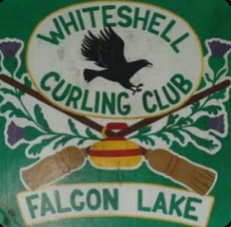                                 PR 301-10 HWY 301
                                PO Box 190
                                Falcon Lake, Manitoba
                                R0E 0N0May 6, 2018To Whom it May Concern;Advertising Opportunity The Whiteshell Community Club is looking for sponsors to support our club. In return you will receive an advertising spot on our website, www.whiteshellcommunityclub.ca.For the low cost of $40 a year your business logo or business card will appear on the homepage of our website; interested viewers may click on your logo or business card and be redirected to your website or Facebook page. Receipts will be issued so that your business is able to expense the cost as advertising, thus reducing your next income taxes payable. Our website has been redevelopment in January of 2018. Since our launch we have had regular visitors come to our page; attached are website stats for your review.  We will be working towards another re-design in the fall of 2018 to included an up to date look for our page. To test the effectiveness of advertising, I have created a business, Whitwell Accounting & Bookkeeping, with the sole purpose of seeing how many people visit the website as a result of clicking on the link on our website; attached are website stats for Whitwell Accounting & Bookkeeping. Thank you for taking the time to review this letter. The Whiteshell Community Club is committed to providing recreational services to people of our community. For further information or to advertise please contact Natalie Rogers via email at n.whitwell@hotmail.com or by phone at 204-679-2643.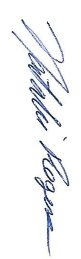 Regards,Natalie RogersCommunications Director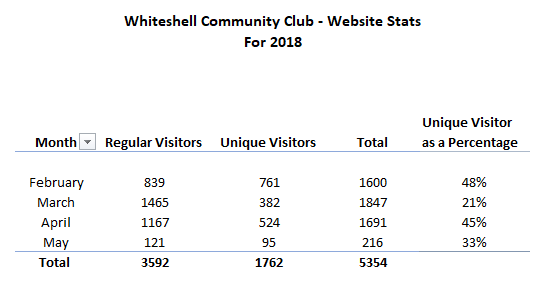 Note: May stats only include the first week of May.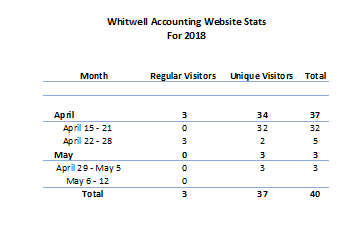 Advertising Application – Whiteshell Community Club WebsiteCompany Name ____________________________________Contact Person ___________________________Position ________________________________Company Address _________________________________________________________________________________________________________________________________________________________________________Phone Number ___________________________          Email Address ____________________________Website Address _________________________Facebook Address ________________________Do you wish to have a link redirected to your Facebook          or Website?  	Are you paying by?  Cheque              Cash                Etransfer Cost is $40 per year paid annually. Can be paid by cheque, cash or etransfer (Note: call or email Natalie Rogers at 204.679.2643 or n.whitwell@hotmail.com to make arrangements for etransfer)Insert or email copy of photo to be upload to our website. (Can be business card, logo, graphics, ad)Submit this form and payment to;Natalie RogersAtt: AdvertisingPO 81Falcon Lake, MB, R0E 0N0Receipts will be issued and mailed 